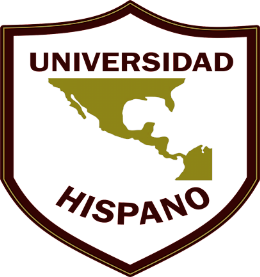 UNIVERSIDAD HISPANO(Arial 28)UNIVERSIDAD HISPANO(Arial 28)UNIVERSIDAD HISPANO(Arial 28)Nombre de la dependencia en dónde realizó la Práctica Profesional (arial 14)Nombre de la dependencia en dónde realizó la Práctica Profesional (arial 14)Nombre de la dependencia en dónde realizó la Práctica Profesional (arial 14)REPORTE DE PRÁCTICA PROFESIONAL(Mayúsculas, arial 14)REPORTE DE PRÁCTICA PROFESIONAL(Mayúsculas, arial 14)REPORTE DE PRÁCTICA PROFESIONAL(Mayúsculas, arial 14)(Arial 12)Qué para obtener el Título Profesional de (Arial 12)Qué para obtener el Título Profesional de (Arial 12)Qué para obtener el Título Profesional de LICENCIADO (a) EN ___________(Arial 14)____RVOE ##### (arial 12)LICENCIADO (a) EN ___________(Arial 14)____RVOE ##### (arial 12)LICENCIADO (a) EN ___________(Arial 14)____RVOE ##### (arial 12)PRESENTA (Arial 14)Nombre del alumno(ARIAL 10)Umán, Yucatán. Mes, año